Схема границ зон с особыми условиями использования территории М 1:2000УСЛОВНЫЕ ОБОЗНАЧЕНИЯКомпоновочная схема листовлиниясовмещенияслистом 16подлежит размножению и передаче другим организациям и лицам без согласия ООО АБ "Проект!-"Формат А2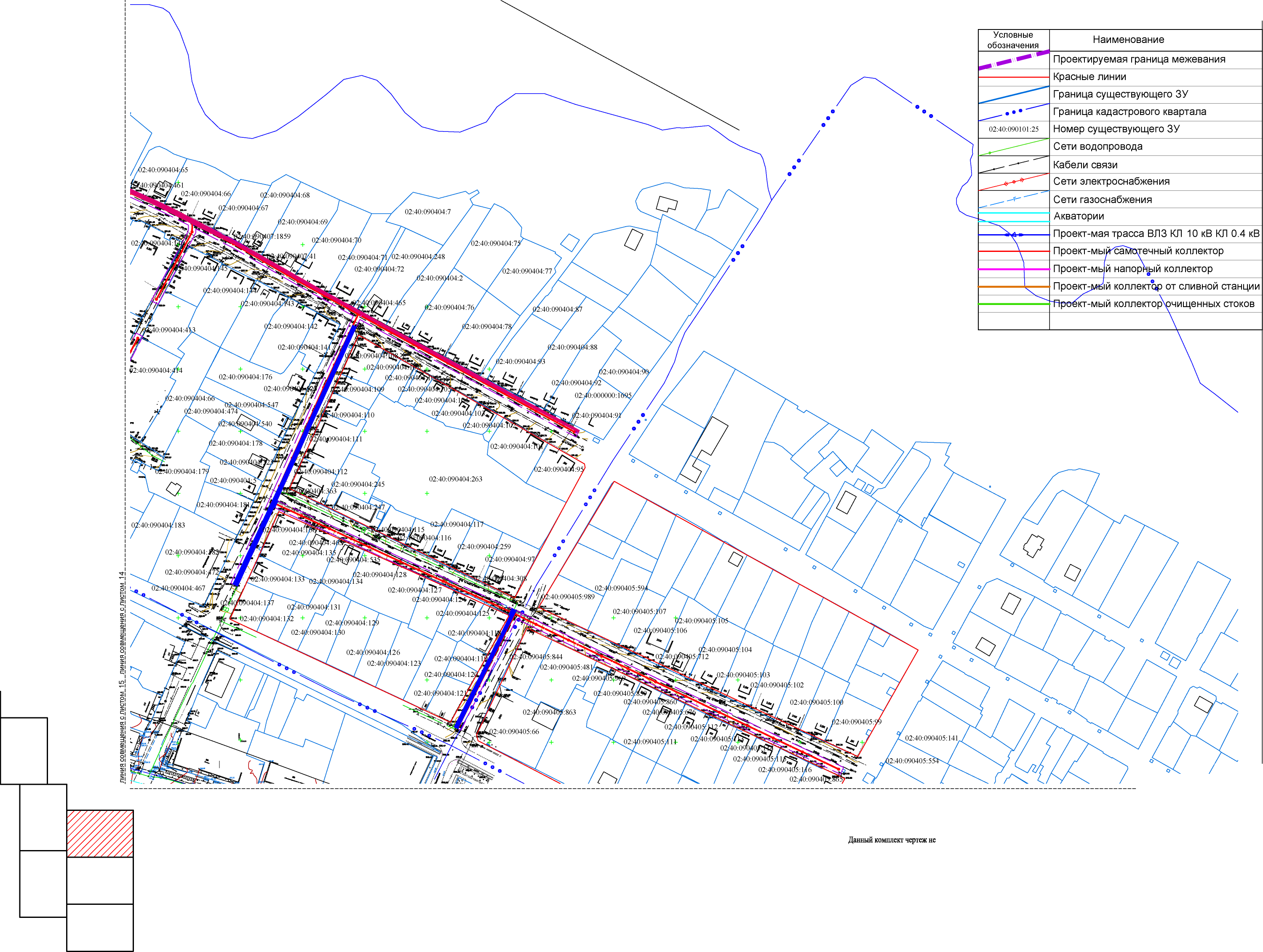 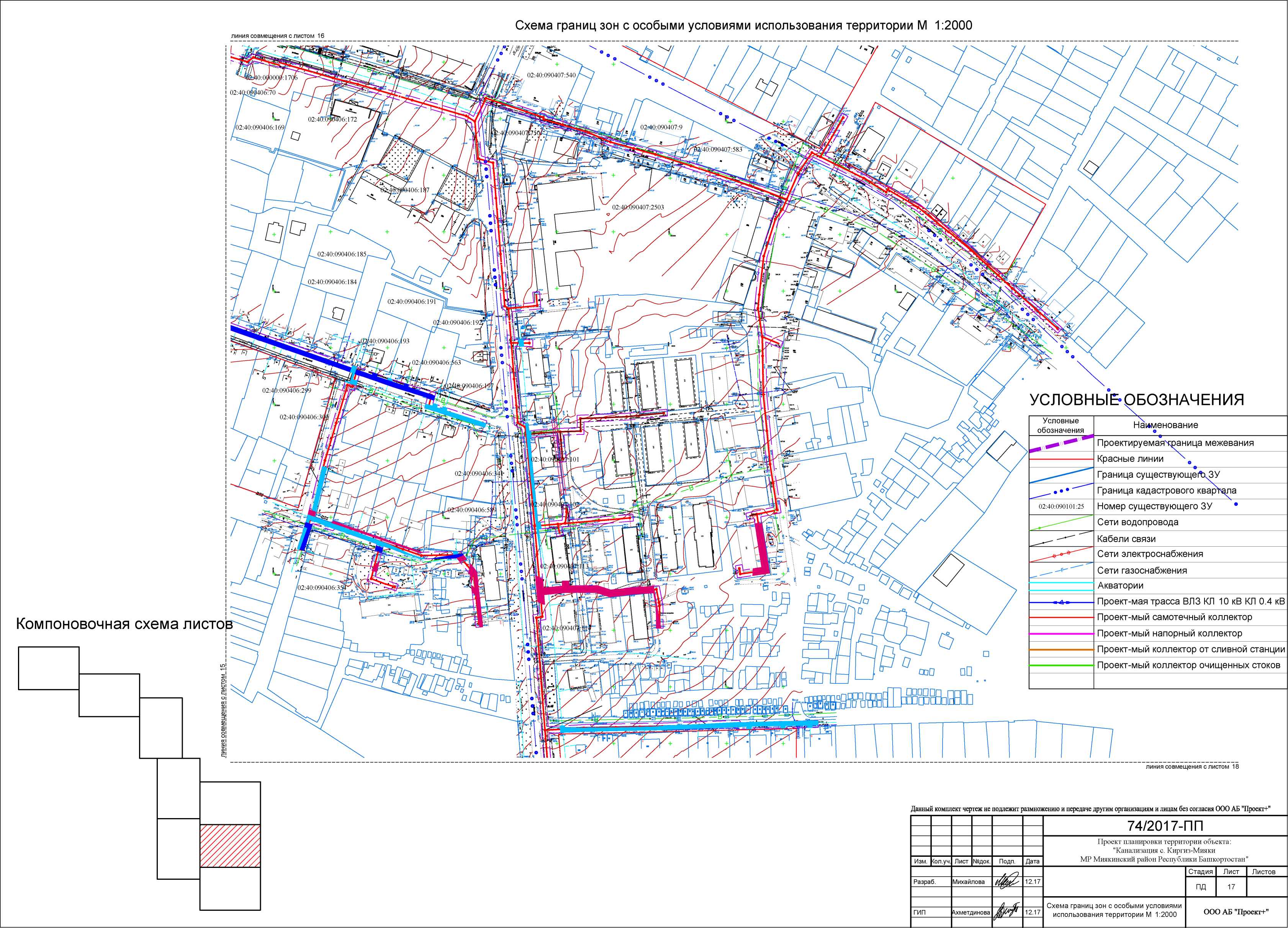 Формат А2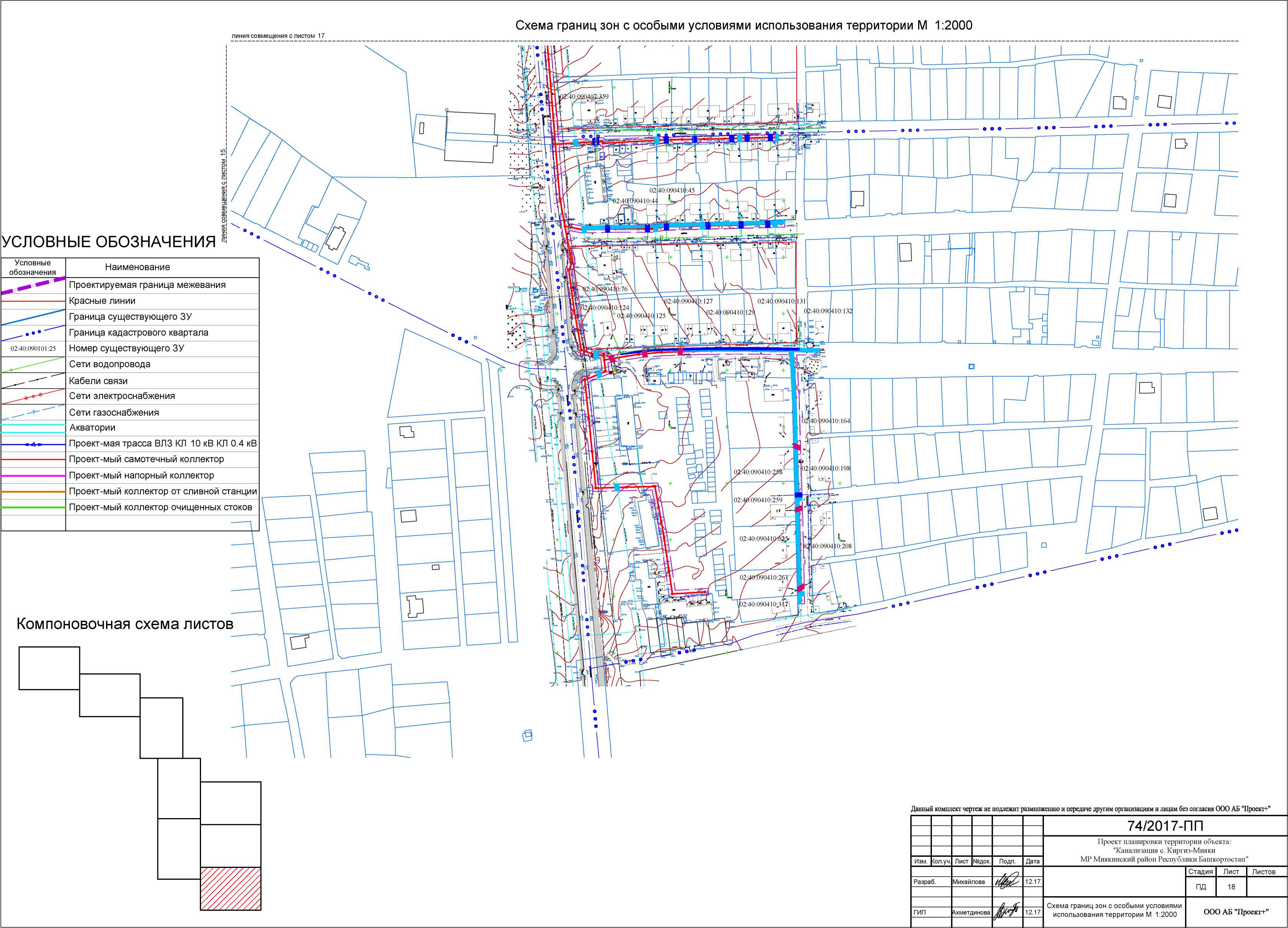 Формат А202:40:090401:102:40:090101:25Полоса отводаСхема организации улично-дорожной сети М 1:2000УСЛОВНЫЕ ОБОЗНАЧЕНИЯУсловныеобозначения02:40:090101:25НаименованиеПроектируемая граница межевания Красные линииГраница существующего ЗУГраница кадастрового кварталаНомер существующего ЗУСети водопроводаКабели связиСети электроснабженияСети газоснабженияАкваторииПроект-мая трасса ВЛЗ КП 10 кВКЛ 0.4 кВПроект-мый самотечный коллекторПроект-мый напорный коллектор Проект-мый коллектор от сливной станцииПроект-мый коллектор очищенных стоковКомпоновочная схема листовДанный комплект чертеж не подлежит размножению и передаче другим организациям и лицам без согласия ООО АБ "Проект!-"Формат А2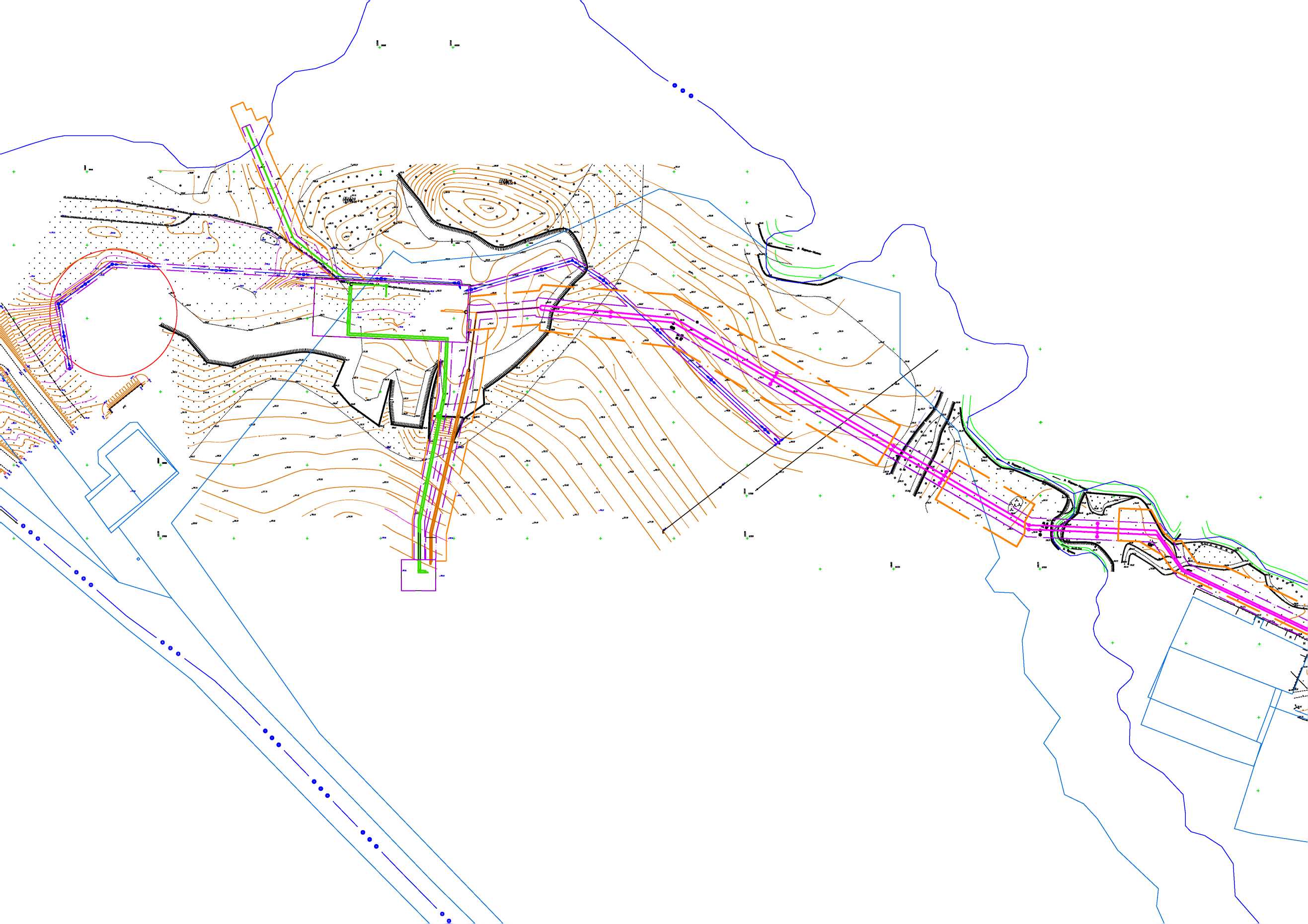 02:40:090401:4■02:40:090401:5:40:090401:602:40:09040102:40:090401:9001:27502:40:090401:51302:40:090401:32302:40:090401:32202:40:090401:40102:40:090401:50802:40:090401:515:40:090401Схема организации улично-дорожной сети М 1:2000УСЛОВНЫЕ ОБОЗНАЧЕНИЯУсловныеобозначения02:40:090101:25НаименованиеПроектируемая граница межевания Красные линииГраница существующего ЗУГраница кадастрового кварталаНомер существующего ЗУСети водопроводаКабели связиСети электроснабженияСети газоснабженияАкваторииПроект-мая трасса ВЛЗ КП 10 кВКЛ 0.4 кВ Проект-мый самотечный коллекторПроект-мый напорный коллектор Проект-мый коллектор от сливной станции Проект-мый коллектор очищенных стоковПолоса отводаКомпоновочная схема листовДанный комплект чертеж не подлежит размножению и передаче другим организациям и лицам без согласия ООО АБ "Проект!-"Формат А2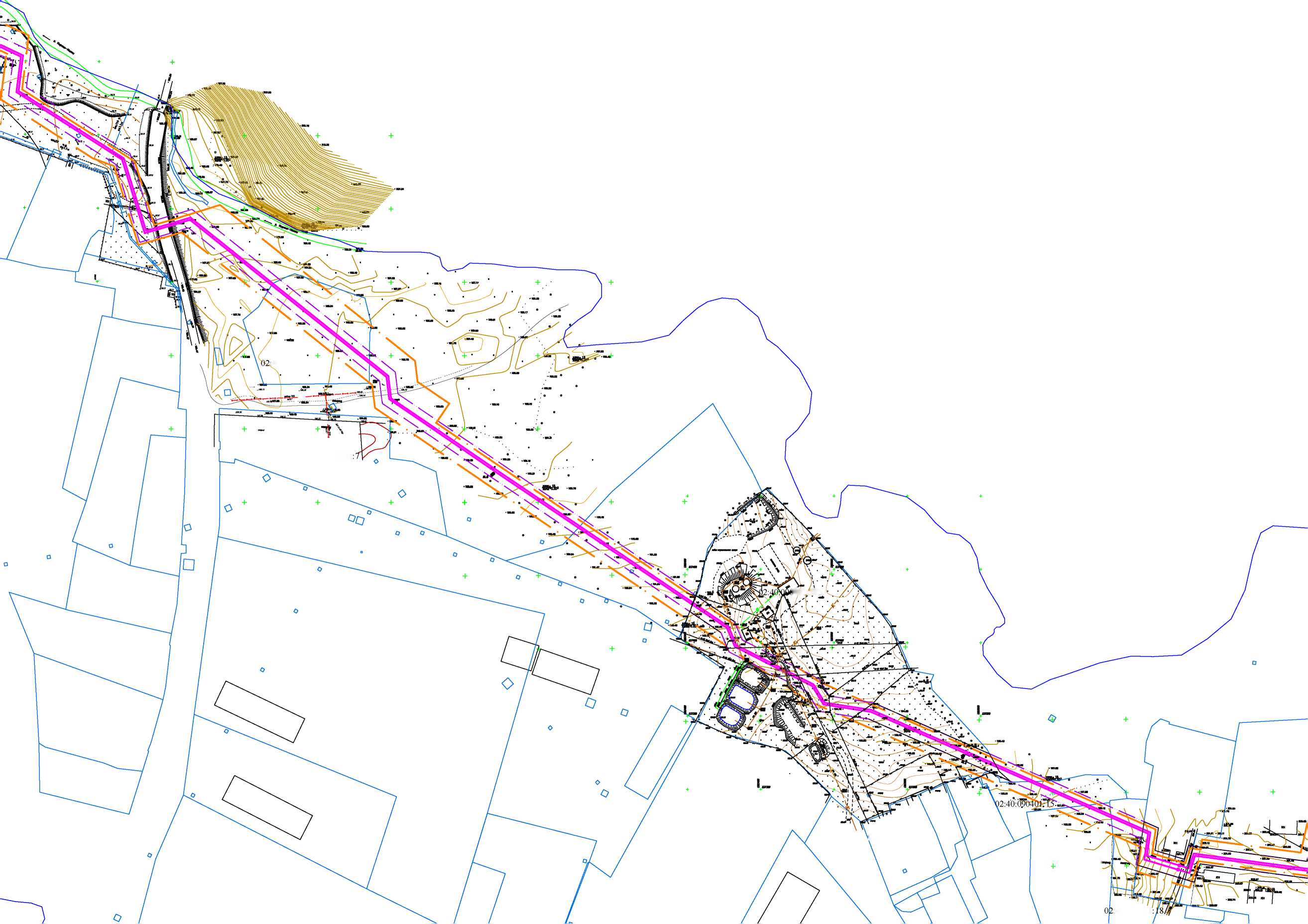 Схема организации улично-дорожной сети М 1:2000УСЛОВНЫЕ ОБОЗНАЧЕНИЯНаименование Проектируемая граница межеванияКрасные линииГраница существующего ЗУГраница кадастрового кварталаНомер существующего ЗУСети водопроводаКабели связиСети электроснабженияСети газоснабженияАкваторииПроект-мая трасса ВЛЗ КП 10 кВКЛ 0.4 кВ
Проект-мый самотечный коллектор
Проект-мый напорный коллектор
Проект-мый коллектор от сливной станции
Проект-мый коллектор очищенных стоков
Полоса отводалиния совмещения с листом 22Данный комплект чертеж не подлежит размножению и передаче другим организациям и лицам без согласия ООО АБ "Проект!-"Формат А2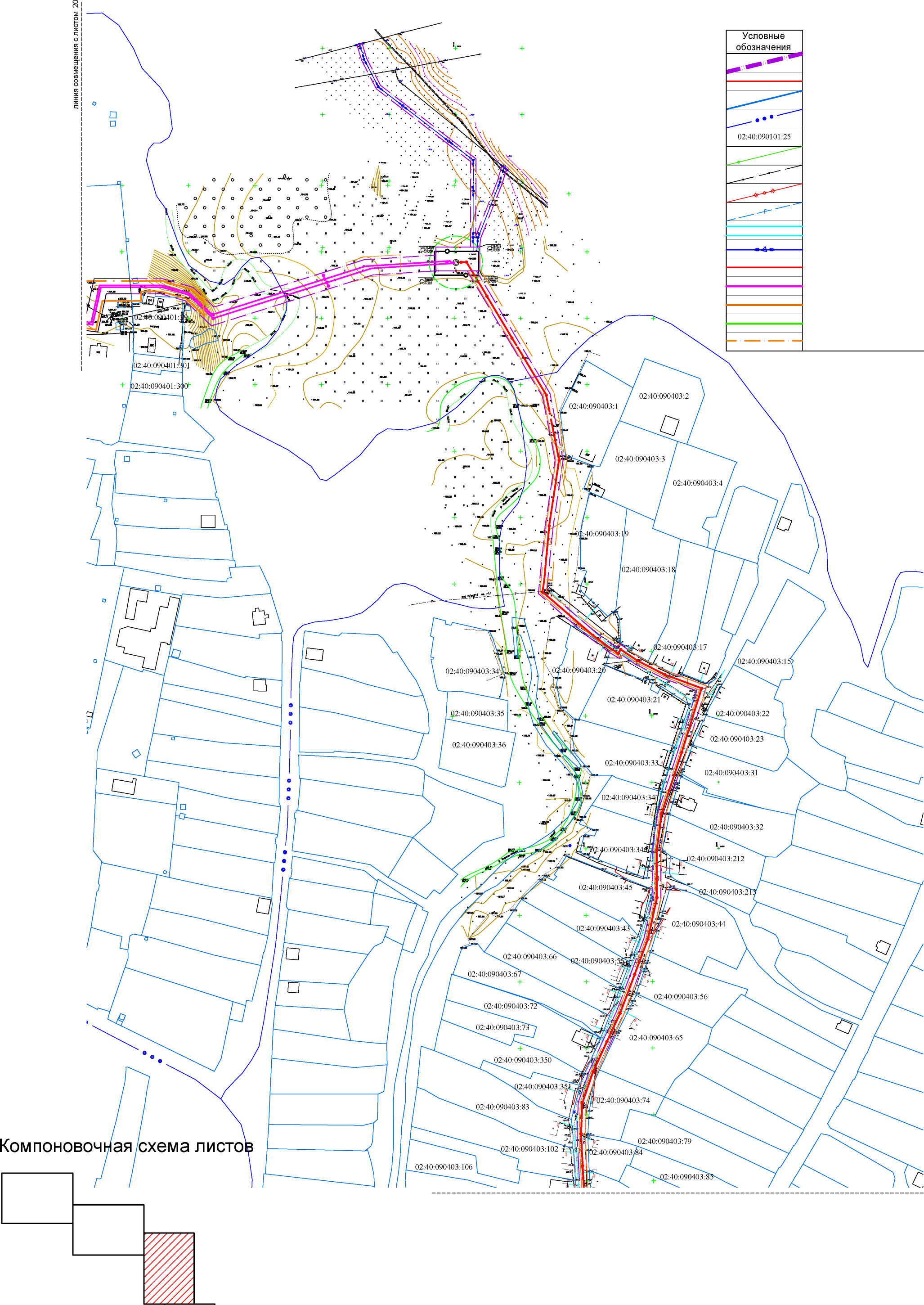 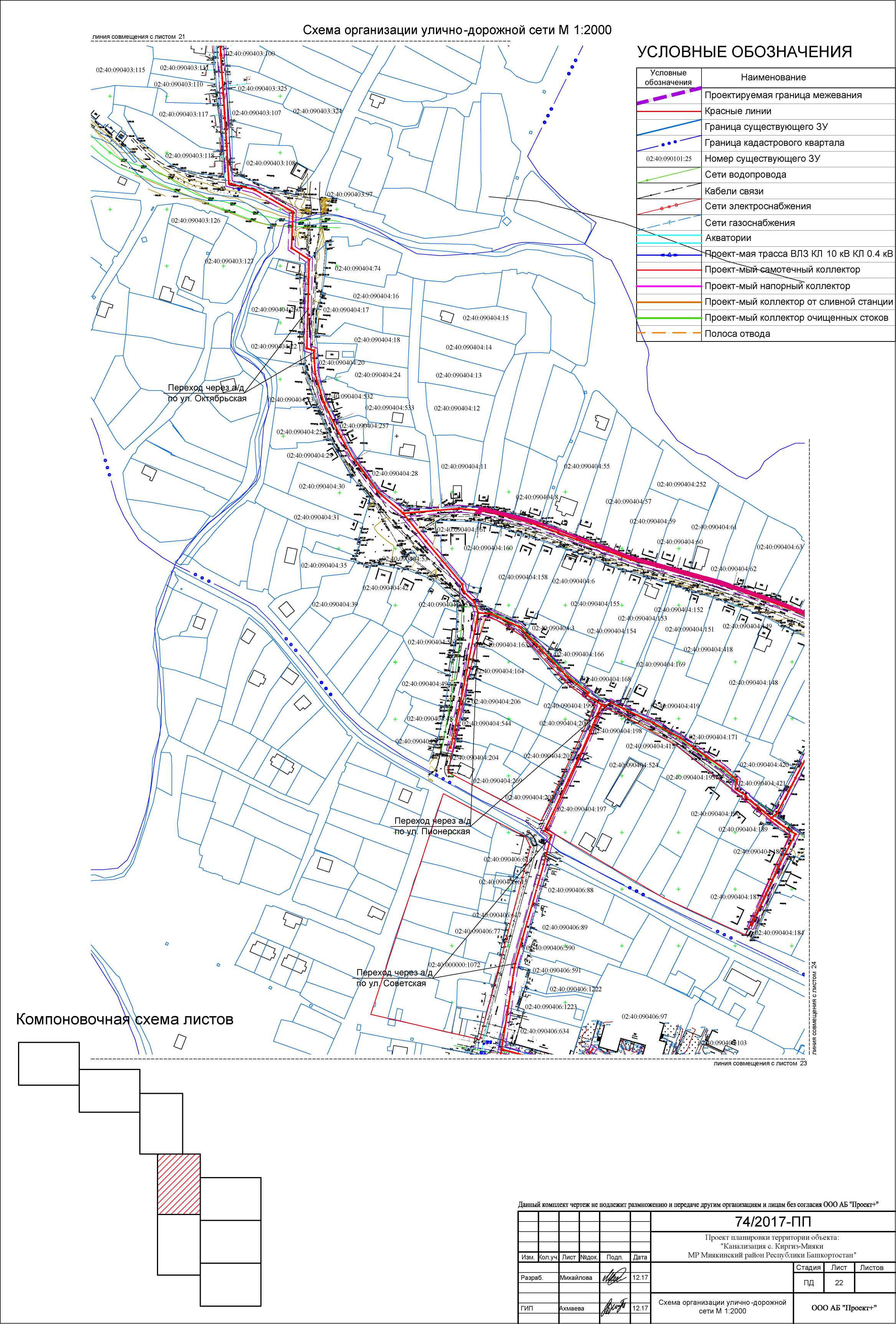 Формат А2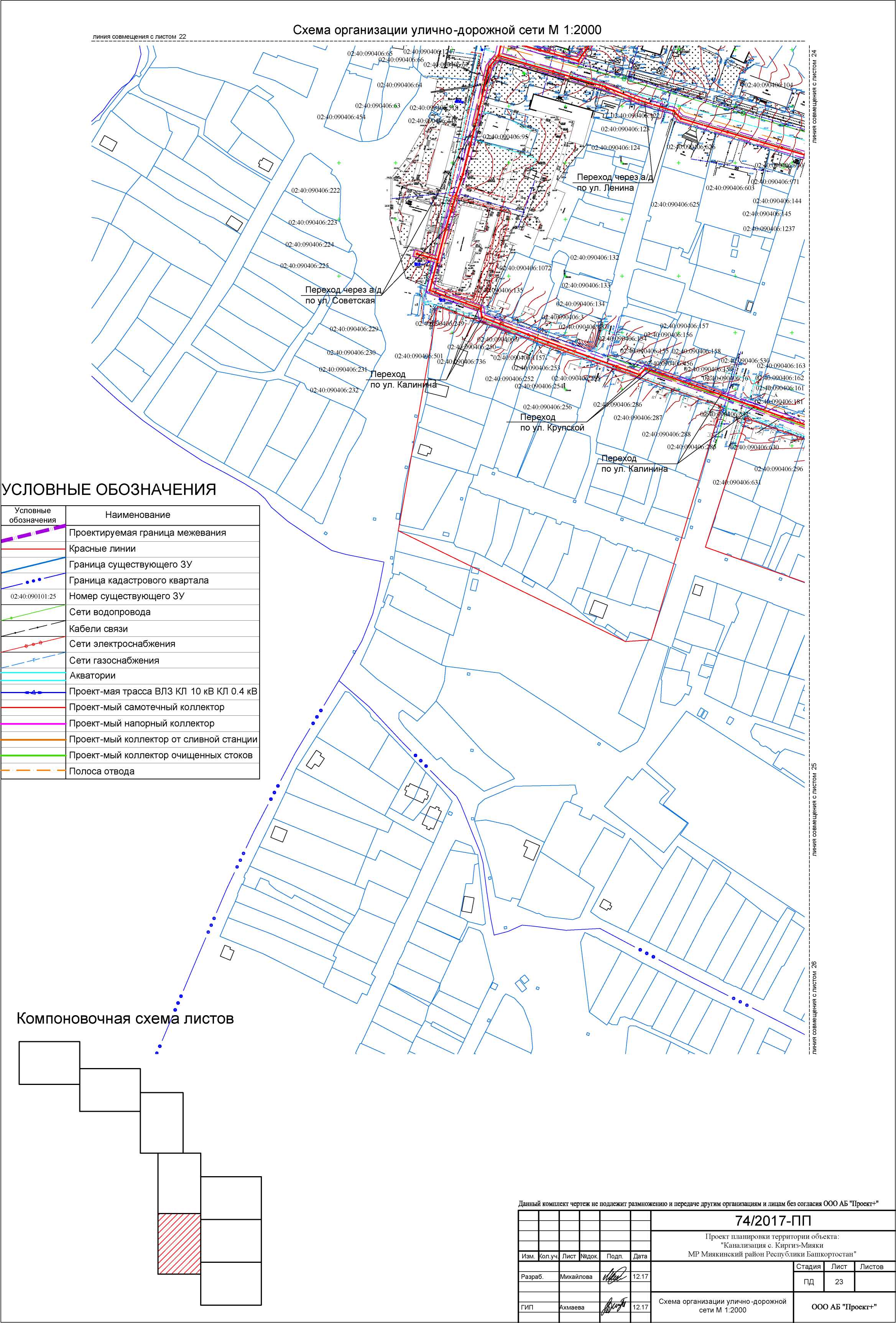 Формат А2Схема организации улично-дорожной сети М 1:2000УСЛОВНЫЕ ОБОЗНАЧЕНИЯ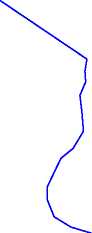 Компоновочная схема листовлиния совмещения с листом 25подлежит размножению и передаче другим организациям и лицам без согласия ООО АБ "Проект!-"Формат А2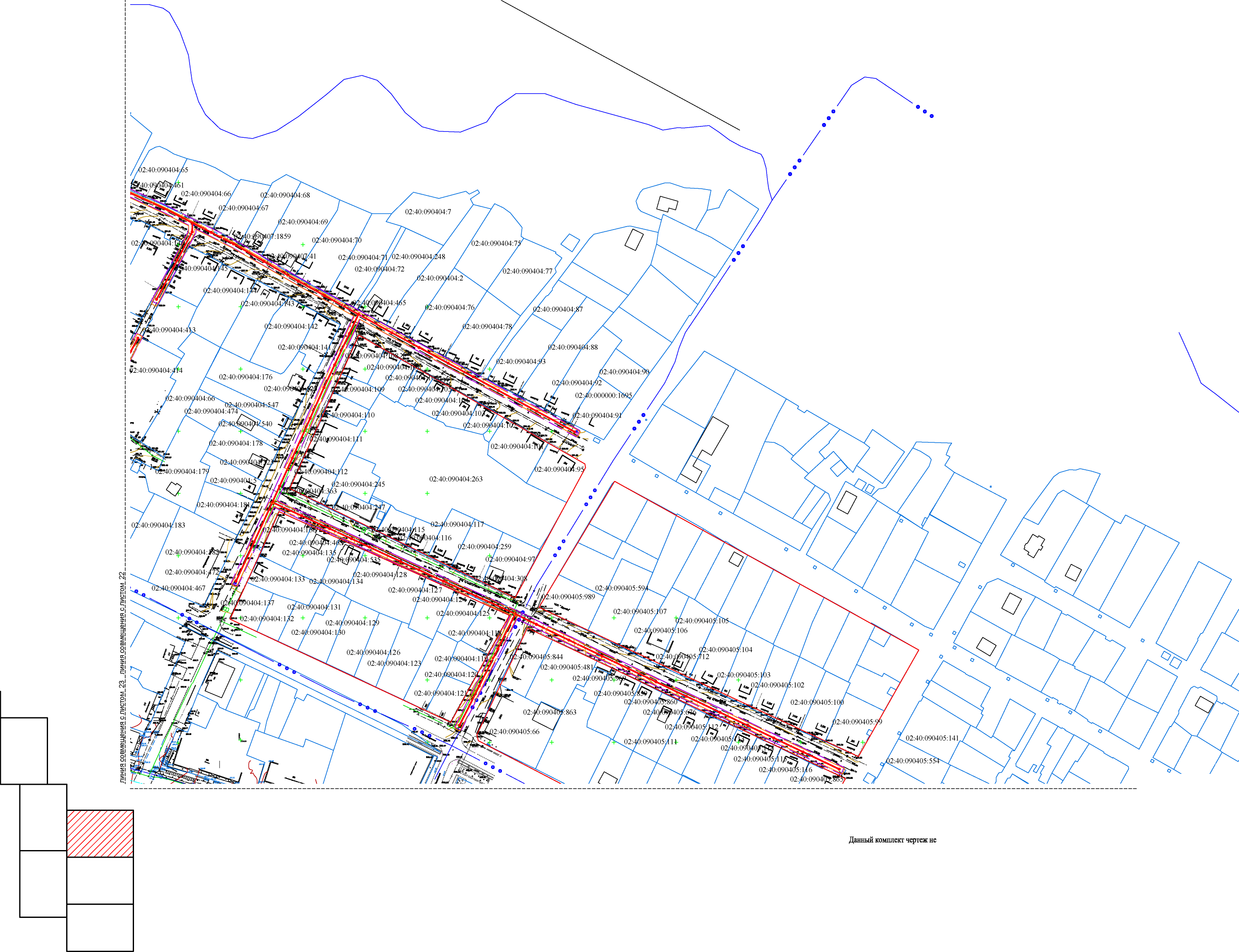 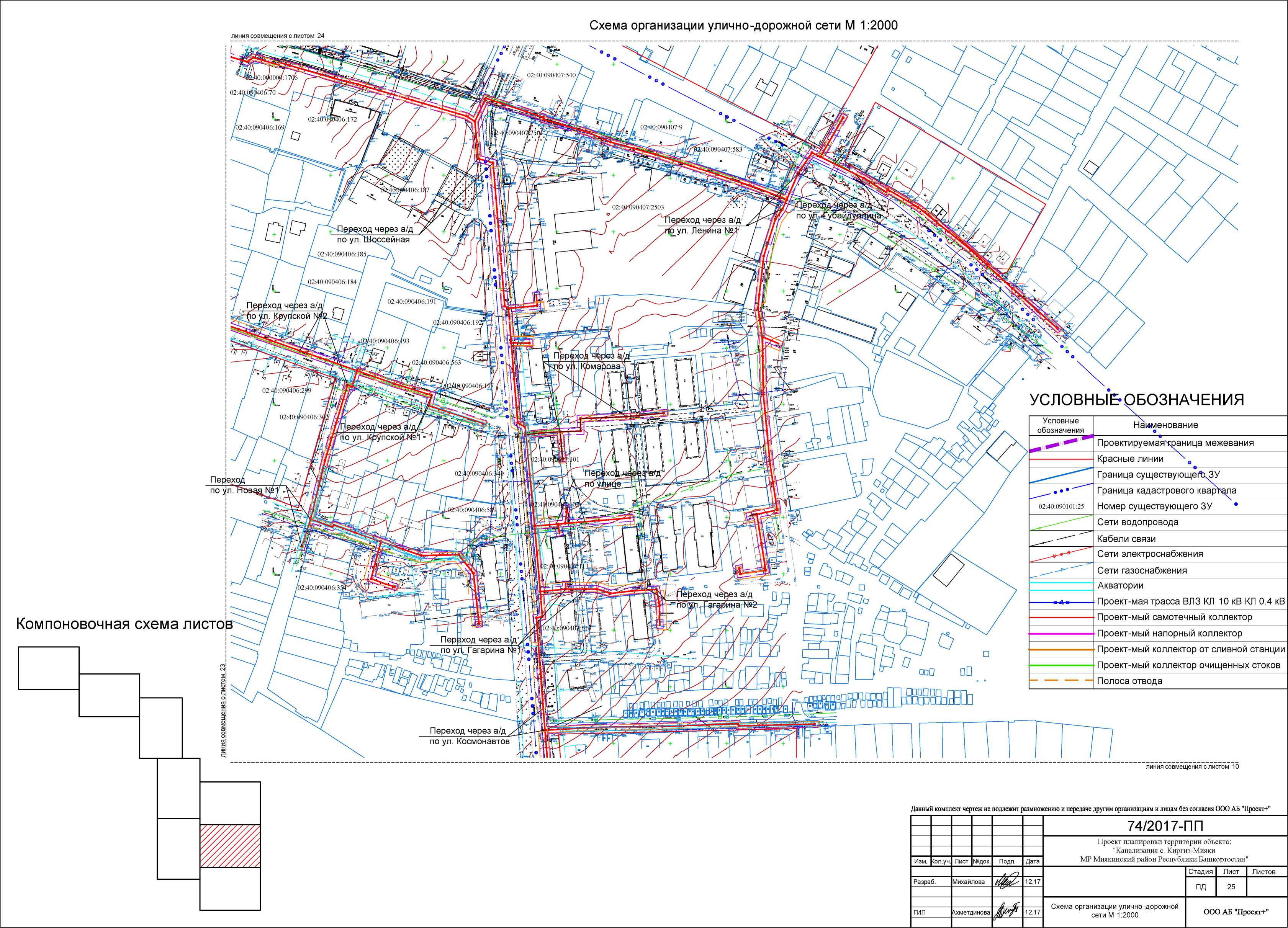 Формат А2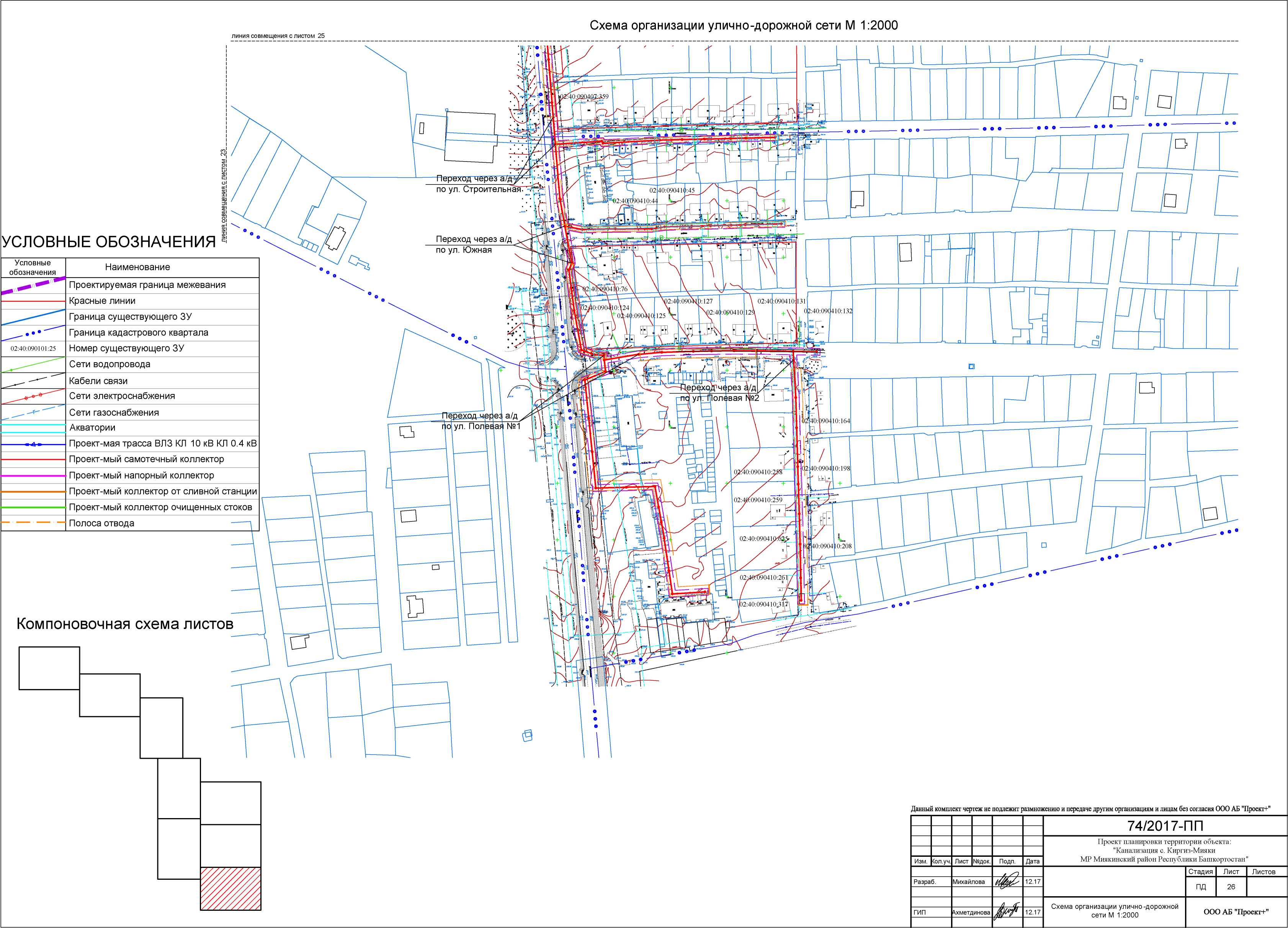 Формат А202:40:090401:102:40:090101:25Полоса отводаСхема вертикальной планировки и инженерной подготовки территории М 1:2000УСЛОВНЫЕ ОБОЗНАЧЕНИЯУсловныеобозначения02:40:090101:25НаименованиеПроектируемая граница межевания Красные линииГраница существующего ЗУГраница кадастрового кварталаНомер существующего ЗУСети водопроводаКабели связиСети электроснабженияСети газоснабженияАкваторииПроект-мая трасса ВЛЗ КП 10 кВКЛ 0.4 кВПроект-мый самотечный коллекторПроект-мый напорный коллектор Проект-мый коллектор от сливной станцииПроект-мый коллектор очищенных стоковСуществующие и проектные высотные отметкиКомпоновочная схема листовДанный комплект чертеж не подлежит размножению и передаче другим организациям и лицам без согласия ООО АБ "Проект!-"Формат А2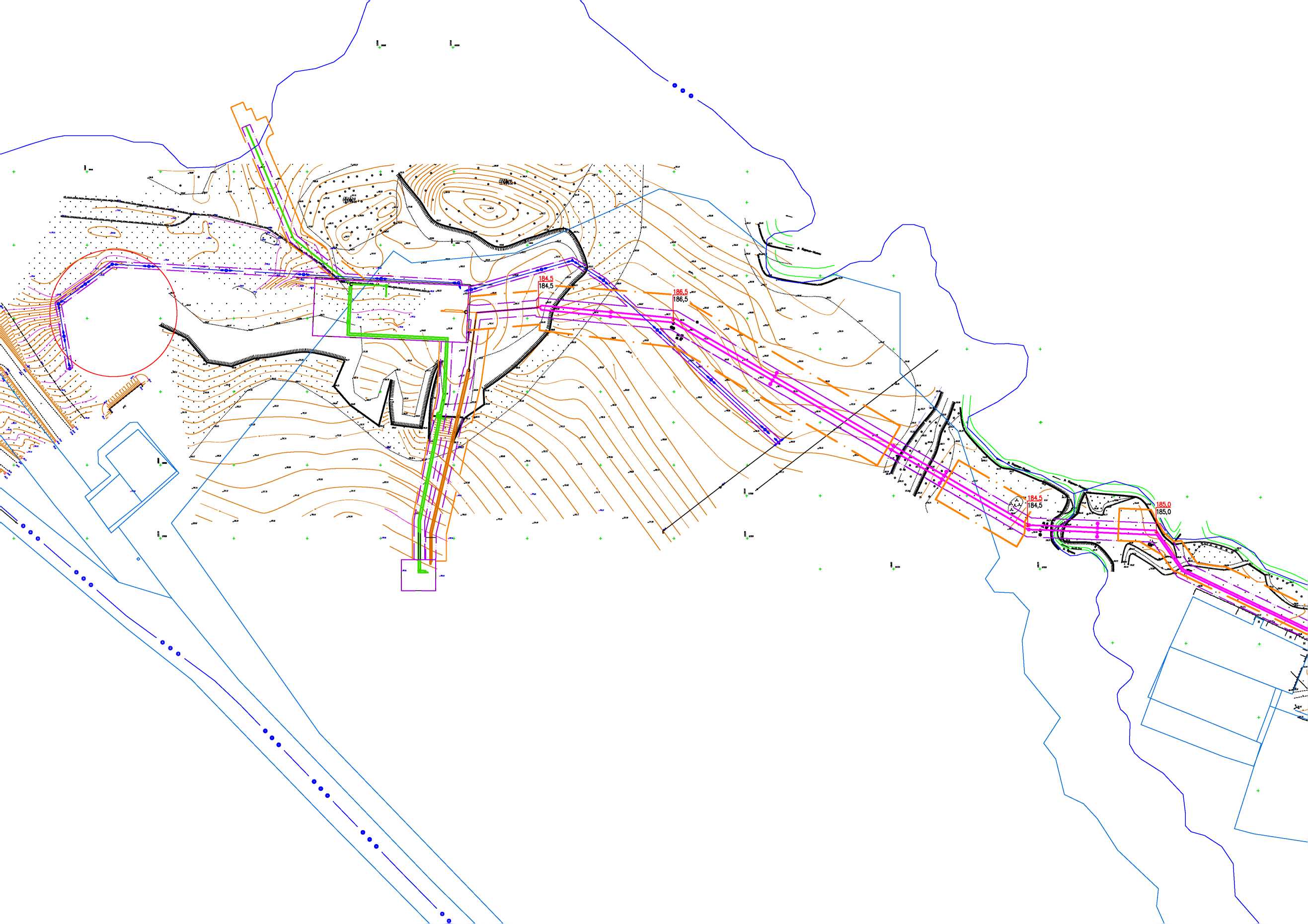 Схема вертикальной планировки и инженерной подготовки территории М 1:2000УСЛОВНЫЕ ОБОЗНАЧЕНИЯУсловныеобозначенияI •02:40:090101:25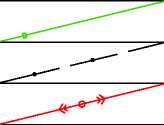 -F" '99.5998,87НаименованиеПроектируемая граница межеванияКрасные линииГраница существующего ЗУГраница кадастрового кварталаНомер существующего ЗУСети водопроводаКабели связиСети электроснабженияСети газоснабженияАкваторииПроект-мая трасса ВЛЗ КП 10 кВКЛ 0.4 кВ Проект-мый самотечный коллекторПроект-мый напорный коллекторПроект-мый коллектор от сливной станции Проект-мый коллектор очищенных стоковПолоса отводаСуществующие и проектные высотные отметкиКомпоновочная схема листов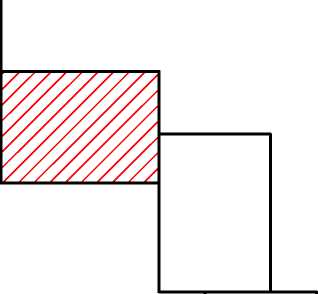 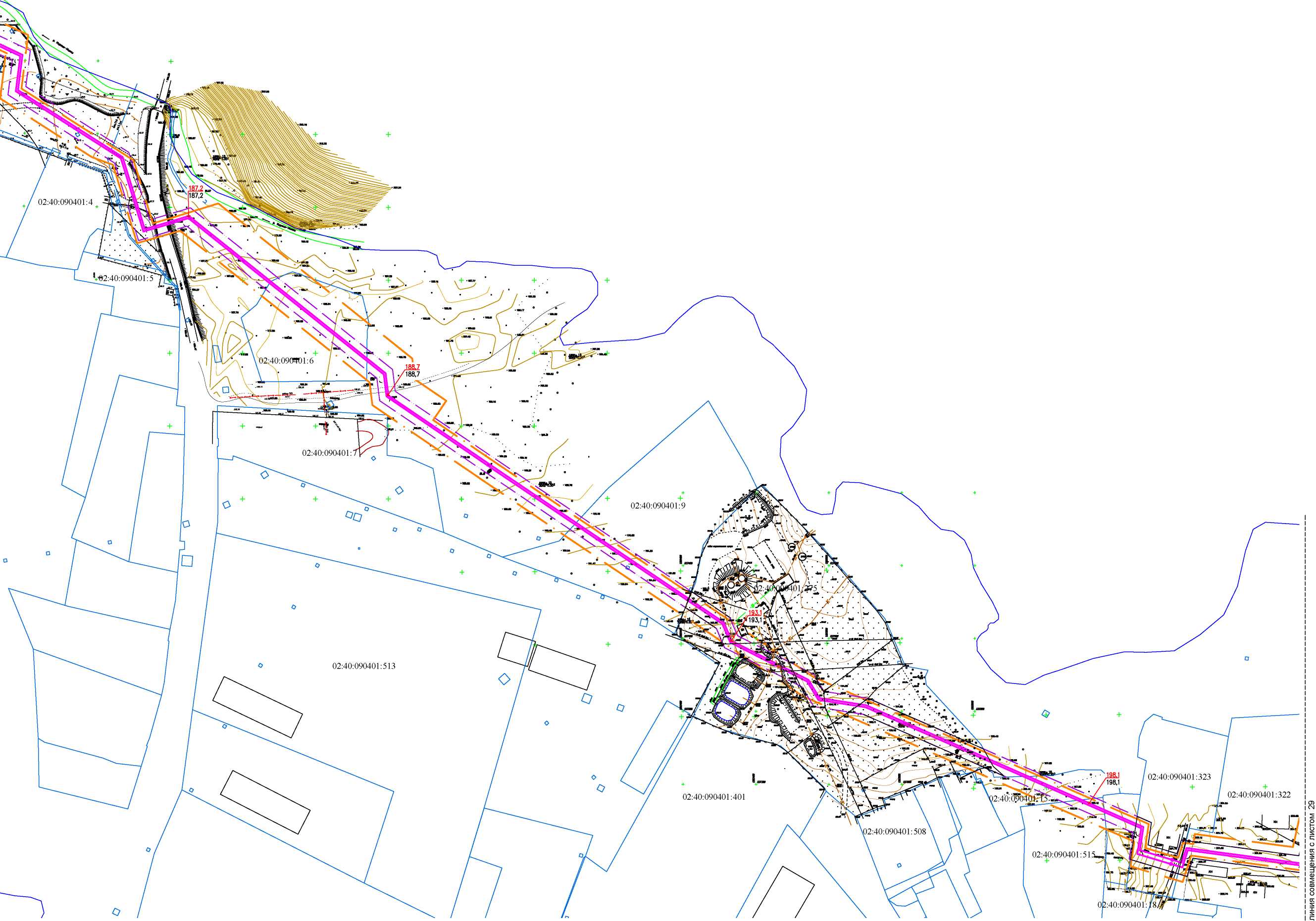 Данный комплект чертеж не подлежит размножению и передаче другим организациям и лицам без согласия ООО АБ "Проект!-"Формат А2Схема вертикальной планировки и инженерной подготовки территории М 1:2000УСЛОВНЫЕ ОБОЗНАЧЕНИЯНаименованиеПроектируемая граница межевания
Красные линииГраница существующего ЗУГраница кадастрового кварталаНомер существующего ЗУСети водопроводаКабели связиСети электроснабженияСети газоснабжения
АкваторииПроект-мая трасса ВЛЗ КП 10 кВКЛ 0.4 кВ
Проект-мый самотечный коллектор
Проект-мый напорный коллектор
Проект-мый коллектор от сливной станции
Проект-мый коллектор очищенных стоковСуществующие и проектные высотные отметкилиния совмещения с листом 30Данный комплект чертеж не подлежит размножению и передаче другим организациям и лицам без согласия ООО АБ "Проект!-"Формат А2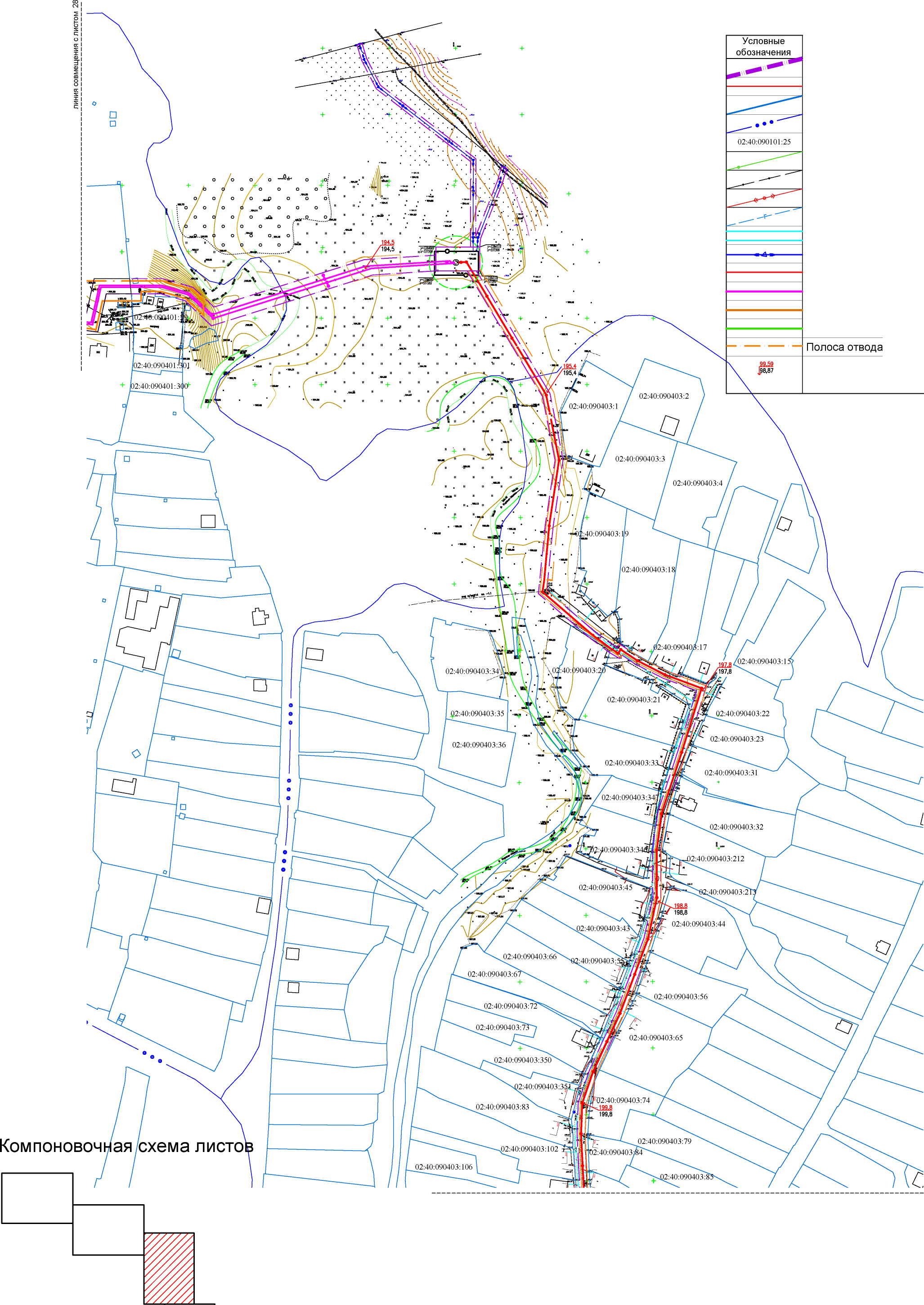 74/2017-ПП74/2017-ПП74/2017-ПП74/2017-ПП74/2017-ПП74/2017-ПП74/2017-ПП74/2017-ПППроект планировки территории объекта: "Канализация с. Киргиз-Мияки МР Миякинский район Республики Башкортостан"Проект планировки территории объекта: "Канализация с. Киргиз-Мияки МР Миякинский район Республики Башкортостан"Проект планировки территории объекта: "Канализация с. Киргиз-Мияки МР Миякинский район Республики Башкортостан"Проект планировки территории объекта: "Канализация с. Киргиз-Мияки МР Миякинский район Республики Башкортостан"Проект планировки территории объекта: "Канализация с. Киргиз-Мияки МР Миякинский район Республики Башкортостан"Проект планировки территории объекта: "Канализация с. Киргиз-Мияки МР Миякинский район Республики Башкортостан"Проект планировки территории объекта: "Канализация с. Киргиз-Мияки МР Миякинский район Республики Башкортостан"Проект планировки территории объекта: "Канализация с. Киргиз-Мияки МР Миякинский район Республики Башкортостан"Изм.<ол.учЛист№док.Подп.ДатаПроект планировки территории объекта: "Канализация с. Киргиз-Мияки МР Миякинский район Республики Башкортостан"Проект планировки территории объекта: "Канализация с. Киргиз-Мияки МР Миякинский район Республики Башкортостан"Проект планировки территории объекта: "Канализация с. Киргиз-Мияки МР Миякинский район Республики Башкортостан"Проект планировки территории объекта: "Канализация с. Киргиз-Мияки МР Миякинский район Республики Башкортостан"/ ^СтадияЛистЛистовРазраб.Разраб.МихайловаМихайлова12.17пд16пд16АСхема границ зон с особыми условиями использованиятерриторииМ 1:2000ООО АБ "Проект!-"ООО АБ "Проект!-"ООО АБ "Проект!-"ГИПГИП^хметдинова^хметдиноваЖГ12.17Схема границ зон с особыми условиями использованиятерриторииМ 1:2000ООО АБ "Проект!-"ООО АБ "Проект!-"ООО АБ "Проект!-"t/*rСхема границ зон с особыми условиями использованиятерриторииМ 1:2000ООО АБ "Проект!-"ООО АБ "Проект!-"ООО АБ "Проект!-"74/2017-ПП74/2017-ПП74/2017-ПП74/2017-ПП74/2017-ПП74/2017-ПП74/2017-ПП74/2017-ПППроект планировки территории объекта: "Канализация с. Киргиз-Мияки МР Миякинский район Республики Башкортостан"Проект планировки территории объекта: "Канализация с. Киргиз-Мияки МР Миякинский район Республики Башкортостан"Проект планировки территории объекта: "Канализация с. Киргиз-Мияки МР Миякинский район Республики Башкортостан"Проект планировки территории объекта: "Канализация с. Киргиз-Мияки МР Миякинский район Республики Башкортостан"Проект планировки территории объекта: "Канализация с. Киргиз-Мияки МР Миякинский район Республики Башкортостан"Проект планировки территории объекта: "Канализация с. Киргиз-Мияки МР Миякинский район Республики Башкортостан"Проект планировки территории объекта: "Канализация с. Киргиз-Мияки МР Миякинский район Республики Башкортостан"Проект планировки территории объекта: "Канализация с. Киргиз-Мияки МР Миякинский район Республики Башкортостан"Изм.<ол.учЛист№док.Подл.ДатаПроект планировки территории объекта: "Канализация с. Киргиз-Мияки МР Миякинский район Республики Башкортостан"Проект планировки территории объекта: "Канализация с. Киргиз-Мияки МР Миякинский район Республики Башкортостан"Проект планировки территории объекта: "Канализация с. Киргиз-Мияки МР Миякинский район Республики Башкортостан"Проект планировки территории объекта: "Канализация с. Киргиз-Мияки МР Миякинский район Республики Башкортостан"/ ^СтадияЛистЛистовРазраб.Разраб.МихайловаМихайлова12.17пд19пд19АСхема организации улично -дорожной сети М 1:2000ООО АБ "ПроектЧ-"ООО АБ "ПроектЧ-"ООО АБ "ПроектЧ-"ГИПГИП^хмаева^хмаеваЖГ12.17Схема организации улично -дорожной сети М 1:2000ООО АБ "ПроектЧ-"ООО АБ "ПроектЧ-"ООО АБ "ПроектЧ-"t/*rСхема организации улично -дорожной сети М 1:2000ООО АБ "ПроектЧ-"ООО АБ "ПроектЧ-"ООО АБ "ПроектЧ-"74/2017-ПП74/2017-ПП74/2017-ПП74/2017-ПП74/2017-ПП74/2017-ПП74/2017-ПП74/2017-ПППроект планировки территории объекта: "Канализация с. Киргиз-Мияки МР Миякинский район Республики Башкортостан"Проект планировки территории объекта: "Канализация с. Киргиз-Мияки МР Миякинский район Республики Башкортостан"Проект планировки территории объекта: "Канализация с. Киргиз-Мияки МР Миякинский район Республики Башкортостан"Проект планировки территории объекта: "Канализация с. Киргиз-Мияки МР Миякинский район Республики Башкортостан"Проект планировки территории объекта: "Канализация с. Киргиз-Мияки МР Миякинский район Республики Башкортостан"Проект планировки территории объекта: "Канализация с. Киргиз-Мияки МР Миякинский район Республики Башкортостан"Проект планировки территории объекта: "Канализация с. Киргиз-Мияки МР Миякинский район Республики Башкортостан"Проект планировки территории объекта: "Канализация с. Киргиз-Мияки МР Миякинский район Республики Башкортостан"Изм.<ол.учЛист№док.Подп.ДатаПроект планировки территории объекта: "Канализация с. Киргиз-Мияки МР Миякинский район Республики Башкортостан"Проект планировки территории объекта: "Канализация с. Киргиз-Мияки МР Миякинский район Республики Башкортостан"Проект планировки территории объекта: "Канализация с. Киргиз-Мияки МР Миякинский район Республики Башкортостан"Проект планировки территории объекта: "Канализация с. Киргиз-Мияки МР Миякинский район Республики Башкортостан"/ ^СтадияЛистЛистовРазраб.Разраб.МихайловаМихайлова12.17пд20пд20АСхема организации улично -дорожной сети М 1:2000ООО АБ "ПроектЧ-"ООО АБ "ПроектЧ-"ООО АБ "ПроектЧ-"ГИПГИП^хмаева^хмаеваЖГ12.17Схема организации улично -дорожной сети М 1:2000ООО АБ "ПроектЧ-"ООО АБ "ПроектЧ-"ООО АБ "ПроектЧ-"t/*rСхема организации улично -дорожной сети М 1:2000ООО АБ "ПроектЧ-"ООО АБ "ПроектЧ-"ООО АБ "ПроектЧ-"74/2017-ПП74/2017-ПП74/2017-ПП74/2017-ПП74/2017-ПП74/2017-ПП74/2017-ПП74/2017-ПППроект планировки территории объекта: "Канализация с. Киргиз-Мияки МР Миякинский район Республики Башкортостан"Проект планировки территории объекта: "Канализация с. Киргиз-Мияки МР Миякинский район Республики Башкортостан"Проект планировки территории объекта: "Канализация с. Киргиз-Мияки МР Миякинский район Республики Башкортостан"Проект планировки территории объекта: "Канализация с. Киргиз-Мияки МР Миякинский район Республики Башкортостан"Проект планировки территории объекта: "Канализация с. Киргиз-Мияки МР Миякинский район Республики Башкортостан"Проект планировки территории объекта: "Канализация с. Киргиз-Мияки МР Миякинский район Республики Башкортостан"Проект планировки территории объекта: "Канализация с. Киргиз-Мияки МР Миякинский район Республики Башкортостан"Проект планировки территории объекта: "Канализация с. Киргиз-Мияки МР Миякинский район Республики Башкортостан"Изм.<ол.учЛист№док.Подп.ДатаПроект планировки территории объекта: "Канализация с. Киргиз-Мияки МР Миякинский район Республики Башкортостан"Проект планировки территории объекта: "Канализация с. Киргиз-Мияки МР Миякинский район Республики Башкортостан"Проект планировки территории объекта: "Канализация с. Киргиз-Мияки МР Миякинский район Республики Башкортостан"Проект планировки территории объекта: "Канализация с. Киргиз-Мияки МР Миякинский район Республики Башкортостан"СтадияЛистЛистовРазраб.Разраб.МихайловаМихайлова12.17пд21пд21А ■/ГСхема организации улично -дорожной сети М 1:2000ООО АБ "Проект!-"ООО АБ "Проект!-"ООО АБ "Проект!-"ГИПГИП^хмаева^хмаеваШТ12.17Схема организации улично -дорожной сети М 1:2000ООО АБ "Проект!-"ООО АБ "Проект!-"ООО АБ "Проект!-"V**Схема организации улично -дорожной сети М 1:2000ООО АБ "Проект!-"ООО АБ "Проект!-"ООО АБ "Проект!-"УсловныеобозначенияУсловныеобозначенияНаименованиеПроектируемая граница межеванияКрасные линииГраница существующего ЗУГраница кадастрового квартала02:40:090101:2502:40:090101:25Номер существующего ЗУСети водопроводаКабели связиСети электроснабжения-К-КСети газоснабженияАкваторииПроект-мая трасса ВЛЗ КП 10 кВКЛ 0.4 кВ\\Проект-мый^са^отечный коллекторПроект-мый напорный коллекторПроект-мый напорный коллекторПроект-мый коллектор от сливной станцииПроект-мый коллектор от сливной станции1 TpUbKI -мыи киллсК1ир>ичищсппых UIUKUB——Полоса отвода \74/2017-ПП74/2017-ПП74/2017-ПП74/2017-ПП74/2017-ПП74/2017-ПП74/2017-ПП74/2017-ПППроект планировки территории объекта: "Канализация с. Киргиз-Мияки МР Миякинский район Республики Башкортостан"Проект планировки территории объекта: "Канализация с. Киргиз-Мияки МР Миякинский район Республики Башкортостан"Проект планировки территории объекта: "Канализация с. Киргиз-Мияки МР Миякинский район Республики Башкортостан"Проект планировки территории объекта: "Канализация с. Киргиз-Мияки МР Миякинский район Республики Башкортостан"Проект планировки территории объекта: "Канализация с. Киргиз-Мияки МР Миякинский район Республики Башкортостан"Проект планировки территории объекта: "Канализация с. Киргиз-Мияки МР Миякинский район Республики Башкортостан"Проект планировки территории объекта: "Канализация с. Киргиз-Мияки МР Миякинский район Республики Башкортостан"Проект планировки территории объекта: "Канализация с. Киргиз-Мияки МР Миякинский район Республики Башкортостан"Изм.<ол.учЛист№док.Подл.ДатаПроект планировки территории объекта: "Канализация с. Киргиз-Мияки МР Миякинский район Республики Башкортостан"Проект планировки территории объекта: "Канализация с. Киргиз-Мияки МР Миякинский район Республики Башкортостан"Проект планировки территории объекта: "Канализация с. Киргиз-Мияки МР Миякинский район Республики Башкортостан"Проект планировки территории объекта: "Канализация с. Киргиз-Мияки МР Миякинский район Республики Башкортостан"/ ^СтадияЛистЛистовРазраб.Разраб.МихайловаМихайлова12.17пд24пд24АСхема организации улично -дорожной сети М 1:2000ООО АБ "Проект!-"ООО АБ "Проект!-"ООО АБ "Проект!-"ГИПГИП^хметдинова^хметдиноваЖГ12.17Схема организации улично -дорожной сети М 1:2000ООО АБ "Проект!-"ООО АБ "Проект!-"ООО АБ "Проект!-"t/*rСхема организации улично -дорожной сети М 1:2000ООО АБ "Проект!-"ООО АБ "Проект!-"ООО АБ "Проект!-"74/2017-ПП74/2017-ПП74/2017-ПП74/2017-ПП74/2017-ПП74/2017-ПП74/2017-ПП74/2017-ПППроект планировки территории объекта: "Канализация с. Киргиз-Мияки МР Миякинский район Республики Башкортостан"Проект планировки территории объекта: "Канализация с. Киргиз-Мияки МР Миякинский район Республики Башкортостан"Проект планировки территории объекта: "Канализация с. Киргиз-Мияки МР Миякинский район Республики Башкортостан"Проект планировки территории объекта: "Канализация с. Киргиз-Мияки МР Миякинский район Республики Башкортостан"Проект планировки территории объекта: "Канализация с. Киргиз-Мияки МР Миякинский район Республики Башкортостан"Проект планировки территории объекта: "Канализация с. Киргиз-Мияки МР Миякинский район Республики Башкортостан"Проект планировки территории объекта: "Канализация с. Киргиз-Мияки МР Миякинский район Республики Башкортостан"Проект планировки территории объекта: "Канализация с. Киргиз-Мияки МР Миякинский район Республики Башкортостан"Изм.<ол.учЛист№док.Подп.ДатаПроект планировки территории объекта: "Канализация с. Киргиз-Мияки МР Миякинский район Республики Башкортостан"Проект планировки территории объекта: "Канализация с. Киргиз-Мияки МР Миякинский район Республики Башкортостан"Проект планировки территории объекта: "Канализация с. Киргиз-Мияки МР Миякинский район Республики Башкортостан"Проект планировки территории объекта: "Канализация с. Киргиз-Мияки МР Миякинский район Республики Башкортостан"/ ^СтадияЛистЛистовРазраб.Разраб.МихайловаМихайлова12.17пд27пд27АСхема вертикальной планировки и инженерной подготовки территории М 1:2000ООО АБ "ПроекгТ"ООО АБ "ПроекгТ"ООО АБ "ПроекгТ"ГИПГИП^хмаева^хмаеваЖГ12.17Схема вертикальной планировки и инженерной подготовки территории М 1:2000ООО АБ "ПроекгТ"ООО АБ "ПроекгТ"ООО АБ "ПроекгТ"t/*rСхема вертикальной планировки и инженерной подготовки территории М 1:2000ООО АБ "ПроекгТ"ООО АБ "ПроекгТ"ООО АБ "ПроекгТ"74/2017-ПП74/2017-ПП74/2017-ПП74/2017-ПП74/2017-ПП74/2017-ПП74/2017-ПП74/2017-ПППроект планировки территории объекта: "Канализация с. Киргиз-Мияки МР Миякинский район Республики Башкортостан"Проект планировки территории объекта: "Канализация с. Киргиз-Мияки МР Миякинский район Республики Башкортостан"Проект планировки территории объекта: "Канализация с. Киргиз-Мияки МР Миякинский район Республики Башкортостан"Проект планировки территории объекта: "Канализация с. Киргиз-Мияки МР Миякинский район Республики Башкортостан"Проект планировки территории объекта: "Канализация с. Киргиз-Мияки МР Миякинский район Республики Башкортостан"Проект планировки территории объекта: "Канализация с. Киргиз-Мияки МР Миякинский район Республики Башкортостан"Проект планировки территории объекта: "Канализация с. Киргиз-Мияки МР Миякинский район Республики Башкортостан"Проект планировки территории объекта: "Канализация с. Киргиз-Мияки МР Миякинский район Республики Башкортостан"Изм.<ол.учЛист№док.Подп.ДатаПроект планировки территории объекта: "Канализация с. Киргиз-Мияки МР Миякинский район Республики Башкортостан"Проект планировки территории объекта: "Канализация с. Киргиз-Мияки МР Миякинский район Республики Башкортостан"Проект планировки территории объекта: "Канализация с. Киргиз-Мияки МР Миякинский район Республики Башкортостан"Проект планировки территории объекта: "Канализация с. Киргиз-Мияки МР Миякинский район Республики Башкортостан"/ ^СтадияЛистЛистовРазраб.Разраб.МихайловаМихайлова12.17пд28пд28АСхема вертикальной планировки и инженерной подготовки территории М 1:2000ООО АБ "ПроекгТ"ООО АБ "ПроекгТ"ООО АБ "ПроекгТ"ГИПГИП^хмаева^хмаеваЖГ12.17Схема вертикальной планировки и инженерной подготовки территории М 1:2000ООО АБ "ПроекгТ"ООО АБ "ПроекгТ"ООО АБ "ПроекгТ"t/*rСхема вертикальной планировки и инженерной подготовки территории М 1:2000ООО АБ "ПроекгТ"ООО АБ "ПроекгТ"ООО АБ "ПроекгТ"74/2017-ПП74/2017-ПП74/2017-ПП74/2017-ПП74/2017-ПП74/2017-ПП74/2017-ПП74/2017-ПППроект планировки территории объекта: "Канализация с. Киргиз-Мияки МР Миякинский район Республики Башкортостан"Проект планировки территории объекта: "Канализация с. Киргиз-Мияки МР Миякинский район Республики Башкортостан"Проект планировки территории объекта: "Канализация с. Киргиз-Мияки МР Миякинский район Республики Башкортостан"Проект планировки территории объекта: "Канализация с. Киргиз-Мияки МР Миякинский район Республики Башкортостан"Проект планировки территории объекта: "Канализация с. Киргиз-Мияки МР Миякинский район Республики Башкортостан"Проект планировки территории объекта: "Канализация с. Киргиз-Мияки МР Миякинский район Республики Башкортостан"Проект планировки территории объекта: "Канализация с. Киргиз-Мияки МР Миякинский район Республики Башкортостан"Проект планировки территории объекта: "Канализация с. Киргиз-Мияки МР Миякинский район Республики Башкортостан"Изм.<ол.учЛист№док.Подп.ДатаПроект планировки территории объекта: "Канализация с. Киргиз-Мияки МР Миякинский район Республики Башкортостан"Проект планировки территории объекта: "Канализация с. Киргиз-Мияки МР Миякинский район Республики Башкортостан"Проект планировки территории объекта: "Канализация с. Киргиз-Мияки МР Миякинский район Республики Башкортостан"Проект планировки территории объекта: "Канализация с. Киргиз-Мияки МР Миякинский район Республики Башкортостан"СтадияЛистЛистовРазраб.Разраб.МихайловаМихайлова12.17пд29пд29А ■/ГСхема вертикальной планировки и инженерной подготовки территории М 1:2000ООО АБ "Проект!-"ООО АБ "Проект!-"ООО АБ "Проект!-"ГИПГИП^хмаева^хмаеваШТ12.17Схема вертикальной планировки и инженерной подготовки территории М 1:2000ООО АБ "Проект!-"ООО АБ "Проект!-"ООО АБ "Проект!-"V**Схема вертикальной планировки и инженерной подготовки территории М 1:2000ООО АБ "Проект!-"ООО АБ "Проект!-"ООО АБ "Проект!-"